ANALISIS KESALAHAN SISWA DALAM MENYELESAIKAN SOAL MATEMATIKA MATERI POKOK GARIS SINGGUNG LINGKARAN DI SMP NEGERI 1 BOYOLANGU KELAS VIII E SEMESTER GENAP TAHUN PELAJARAN 2010/2011SKRIPSI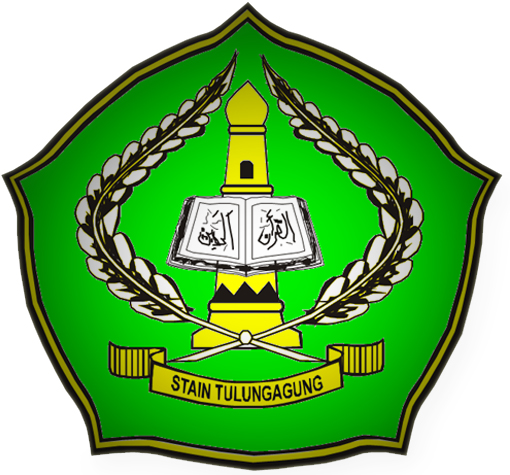 OlehAPRI MUNTOHARNIM. 3214073006PROGRAM STUDI PENDIDIKAN MATEMATIKAJURUSAN TARBIYAHSEKOLAH TINGGI AGAMA ISLAM NEGERI(STAIN) TULUNGAGUNG	2011	